แบบรายงานกิจกรรมงานวันภาษาไทยจังหวัด ..............................................อำเภอ  ............................................. อปท. .................................................................วันที่ดำเนินการ .........................................................................................สถานที่ดำเนินการ  .........................................................................................................................................ผู้เข้าร่วมกิจกรรม ..........................................................................................................................................รายละเอียดกิจกรรม ..............................................................................................................................................................................................................................................................................................................................................................................................................................................................................................................................................................................................................................................................................................................................................................................................................................ภาพประกอบ   (แนบไฟล์ภาพ)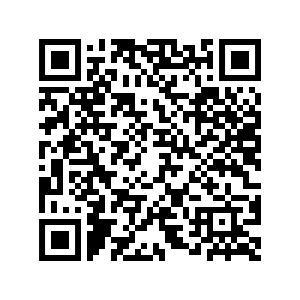 ภาพที่ 1ภาพที่ 2ภาพที่ 3ภาพที่ 4ภาพที่ 5ภาพที่ 6